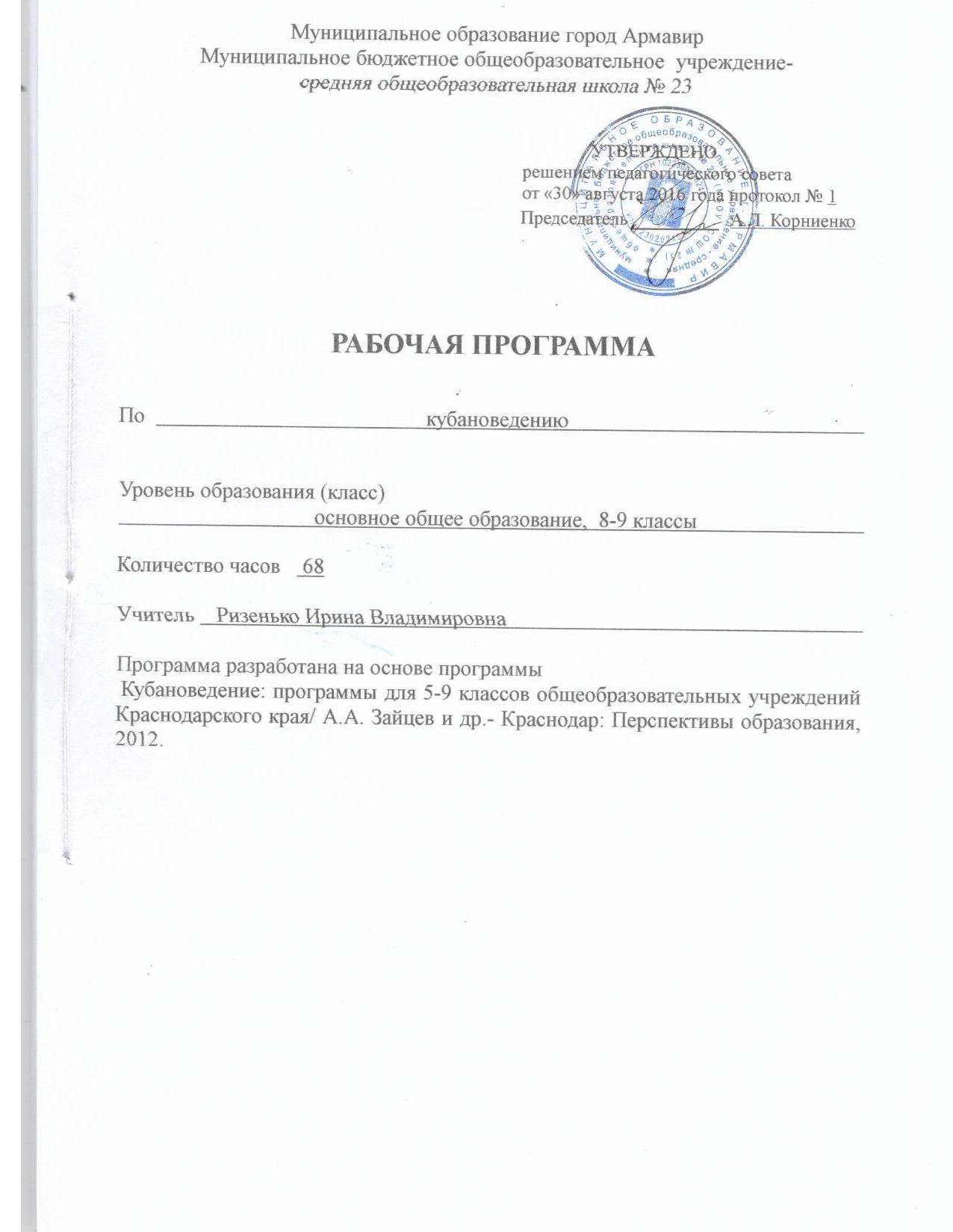 I.Основное содержание учебного предмета «Кубановедение».8 классВведение Модуль «Кубань – многонациональный край»: Народы Кубани в многонациональном российском  государстве в XIX в.  - 1 часИтоги социально-экономического и политического развития Кубани к началу XIX в.Особенности развития России в XIX в. Кризис традиционного общества. Черты эпохи модернизации. Россия в системе международных отношений.Народы Кубани в многонациональном Российском государстве вXIX в. Формирование основ гражданского, национального сознания. Взаимовыгодное сотрудничество и общность исторических судеб народов Кубани. Многонациональное боевое содружество и взаимопомощь в период присоединения региона к России	Раздел 1. Традиционная культура жителей Кубани и Черноморья  - 11часов	Тема 1. Освоение кубанских степей..	«Народная» и «правительственная» колонизация. Рост населения в регионе. Иногороднее и оседлое крестьянство Кубани и Черноморья. Расширение национального состава населения Черномории (Северо  - Западная Кубань): адыги, восточнославянское население, молдаване, крымские татары, греческие, армянские и грузинские поселенцы. Немецкие, польские и чешские колонисты. Элементы урбанизации. Заселение  Сверо-Восточной части Кубани. Укрепление Старой линии. Станицы Тифлисская (ныне Тбилисская), Ладожская, Казанская, Темижбекская, Воронежская.	Хозяйство. Основные отрасли производства. Особенности землепользования. Экстенсивное земледелие. Скотоводство. Зарождение мелкой, кустарной промышленности. Торговые связи.   Тема 2. Языковое разнообразие Кубани и Черноморья.Коммуникативные, интегративные, культурно-познавательные свойства языка. Кавказские, тюркские, семитские, финно-угорские и индоевропейские языки на территории края. Диалекты и говоры славянского населения Кубани и Черноморья и их значение в развитии языка и культуры, жанров фольклора. География говоров Кубани (с южнорусской основой, с украинской основой). Особенности разговорной речи восточнославянского населения Черноморского побережья.  	Тема 3. Лексика кубанских говоровОсобенности кубанских говоров. Диалектизмы. Этнографическая лексика. Местные названия видов рельефа, дорог, пастбищ, атмосферных явлений, грибов, ягод, растений, животных, птиц, построек, предметов быта, одежды, обуви и т. д. (изучение одной из лексико-тематических групп - по выбору учителя).Местные названия понятий родства, обрядов, праздников, обычаев, коллективных трудовых процессов (изучение одной из лексико-тематических групп - по выбору учителя).Топонимика Кубани. Краткие сведения из истории географических названий.Использование диалектизмов в художественных произведениях кубанских авторов.Тема 4. Повседневность и верования народов КубаниКазачьи традиции и уклад жизни. Военное мастерство. Особенности семейного быта. Воспитание детей.Традиционная культура иногороднего крестьянства Кубани. Культура нерусских колонистов (немцы, чехи, молдаване, греки, армяне, болгары).Темы 5 и 6 являются вариативными. Учитель по своему усмотрению может остановиться на материальной культуре, песенном и обрядовом фольклоре любой народности, компактно проживающей в той или иной местности. Тема 5. Материальная культура казачестваЧерноморцы. Поселения и жилище. Курени (станицы), защитные ограждения, постройки военного назначения. Общественные здания. Городская архитектура. Застройка казачьей усадьбы. Строительный материал и технологии. Типы жилища. Мебель, домашняя утварь.Линейные кубанские казаки (русская этнографическая группа). Поселения (станицы). Расположение и застройка. Типы двора, изгородей. Жилище. Материал и архитектурно-конструктивные приёмы. Внутреннее убранство дома.Предметы декоративно-прикладного искусства (керамика, вышивка, вязание кружев, ткачество; плетение из лозы, соломы, листьев кукурузных початков; резьба по дереву, ковань, роспись). Одежда казака и казачки, украшения (общее и особенное у черноморских и линейных казаков). Костюм как отражение социального статуса его обладателя.Традиционная кухня.      Тема 6. Богатство музыкального кубанского фольклора. Обрядовые традицииМузыка народов многонациональной Кубани. Взаимопроникновение элементов русской, украинской и неславянских традиционных культур.Песни и танцы черноморских и линейных казаков: черты сходства и различия. Музыкальные образы родного края. Песенное воплощение темы патриотизма. Исторические песни. Своеобразие шуточных и плясовых песен черноморцев. Лирические песни линейцев. Строевые и походные песни.Особенности костюмов исполнителей, певческой манеры, танцевальных движений. Народные музыкальные инструменты.Музыкальная культура, танцевальная музыка, традиционные инструменты и мелодии народов Кубани.Разнообразие обрядового фольклора. Православные праздники и обряды на Кубани. Рождественские колядки и щедровки, святки. Свадебный обряд, его своеобразие; поэтичность, лиризм свадебных песен. Обряд проводов казаков на службу.Итоговое повторение и проектная деятельность по 1 разделу. Модуль «Кубань – многонациоанльный край»; Традиционная   культура жителей Кубани и Черноморья в XIX веке  - 2 часаБыт, материальная, духовная и художественная культура жителей Кубани. Взаимодействие различных этносов. Начало формирования новой этнокультуры. Знакомство с мастерами декоративно-прикладного искусства, фольклорными коллективами своего населённого пункта. Посещение местного музея.Раздел II. Страницы истории Кубани первой половины XIX в.  - 4 часаТема 7. Черноморцы в Отечественной войне .	Казачьи формирования в войне с Наполеоном. Участие гвардейской Черноморской казачьей сотни и 9-го пешего Черноморского казачьего полка в Заграничном походе русской армии. Казачья воинская доблесть. Казаки-герои А.Ф. Бурсак, П.Ф. Бурсак, А.Д. Безкровный, Н.С. Заводовский.Тема 8. Декабристы на Кубани        Кавказская ссылка декабристов. Д.А. Арцыбашев, А.А. Бестужев- Марлинский, А.И. Одоевский, М.М. Нарышкин и др. Служба в армии, участие в строительстве фортов, укреплений, дорог. Отношения с местным населением. Просветительская деятельность. Вклад в историю, экономику и культуру Кубани.Темы 9-10. Кавказ в международной политике первой половины и середины XIX в.	Укрепление позиций России на Кавказе. Обострение «восточного вопроса». Интересы Англии и Франции. Русско-турецкие войны 1806 - 1812 и 1828 - 1829 гг. Борьба за Анапу - ключ от азиатских берегов Чёрного моря. А.Д. Безкровный. Закрепление восточного берега Чёрного моря от устья Кубани до крепости Св. Николая (граница с Аджарией) «в вечном владении Российской Империи».	Кавказская война (1817 - 1864). Геополитические интересы России в Закубанье. Строительство русских укреплений. Попытка установления мирных отношений с закубанскими горцами: меновые дворы. Борьба русского правительства с работорговлей. Организация крейсерской службы: удачи и просчёты. М.П. Лазарев. Создание Черноморской береговой линии. А.А. Вельяминов. Н.Н. Раевский. Объединение отдельных полков линейных казаков в Кавказское линейное казачье войско (1832). Посещение Николаем I Геленджикской бухты и Анапы. Активизация боевых действий в районе Черноморской береговой линии. Обустройство Новой линии (Темиргоевское, Зассовское и другие укрепления).	Адыгское общество в условиях противостояния России. Раскол горцев на сторонников пророссийской ориентации, поборников вхождения в правоверную Турцию, борцов за независимость Черкесии. Шамиль. Хаджи-Мухаммед (Магомет). Сулейман Эфенди. Мухаммед- Амин. Создание военно-религиозного государства. «Война против неверных».	Северо-Западный Кавказ во время Крымской войны (1853 - 1856). Кавказский театр военных действий. Экспедиция русских войск в Геленджик. Боевая доблесть казаков-пластунов при обороне Севастополя. Фа- нагорийская экспедиция. Ликвидация укреплений Черноморской береговой линии. Сефер-бей. Завершающий этап Кавказской войны. Судьбы горских лидеров.	Создание Кубанской области (Черномория, западная часть Кавказской линии, Закубанье; центр - Екатеринодар). Образование Кубанского казачьего войска (1860).	Последние очаги Кавказской войны. Вмешательство англо-турецкой дипломатии. Попытки создания независимой Черкесии. Приезд на Кубань императора Александра II (1861). Присоединение Закубанья к России: его последствия, геополитическое и историческое значение. Переселение горцев в Турцию (мухаджирство).	Дискуссионные вопросы истории Кавказской войны.Раздел 3. Кубанские страницы русской классики.  Литература Кубани  (2 часа).     Тема 11. Русские писатели первой половины XIX в. о Кубани	События, связанные с Тмутараканским княжеством, в «Истории государства Российского» Н.М. Карамзина. А.С. Пушкин на земле Кубани. «Кубанский» фрагмент письма Л.С. Пушкину (сентябрь .). Упоминание Тамани в поэме «Кавказский пленник». Авторское примечание к поэме, посвящённое поединку Мстислава и Редеди. План поэмы о Мстиславе. «Кубанские равнины» и Тамань в ранней редакции «Путешествия Онегина». Тема Кубани в поэме «Тазит». Кубанская тематика в авторских примечаниях к «Истории Пугачёва» и в статье «Об "Истории Пугачёвского бунта"».	Кубань в заметках и письмах А.С. Грибоедова. «Кубанская глава» повести А.А. Бестужева-Марлинского «Аммалат-бек». Бестужев на Кубани. Работа над повестью «Он был убит». Реальные события и печальные «чувствования» романтика. «Адлерская песня»: мотивы солдатского фольклора в произведении. А.И. Одоевский и А.И. Полежаев на Кубани.	М.Ю. Лермонтов и Кубань. Повесть «Тамань». Поэтичность произведения, точный и выразительный язык. «Поэтический портрет» Кубани в стихотворении, посвящённом памяти А.И. Одоевского.Тема 12. Становление литературы Кубани	К.В. Россинский - поэт, проповедник, поборник просвещения. Стихотворная речь от 4 января .	Я.Г. Кухаренко - первый историк и первый писатель Кубани. Очерки и рассказы: «Казак-Мамай», «Вороной конь», «Овцы и чабаны в Черномории», «Пластуны». Я.Г. Кухаренко — драматург («Черноморский побыт на Кубани»),Раздел 4. Кубань в пореформенный период  - 4 часаТема 13. Преобразования на Кубани в период общероссийских реформ	Российская модель перехода от традиционного к индустриальному обществу. Особенности отмены крепостного права и земельные преобразования на Кубани. Административно-территориальное устройство в 1864 - 1900 гг. Утверждение герба Кубанской области (1874). Структура Кубанской области. Создание Черноморского округа (1866) и Черноморской губернии с центром в Новороссийске (1896). Система судопроизводства. Введение городского самоуправления в городах Екатеринодаре и Темрюке. Регламентация военной службы казаков.Тема 14. Хозяйственно-экономический потенциал Кубани во второй половине XIX в.	Утверждение капиталистической модели экономического развития. Место Кубани среди аграрных окраин России.	Рост населения в регионе. Изменения в землепользовании.	Формирование инфраструктуры. Развитие железнодорожного транспорта. Общество Ростово-Владикавказской железной дороги. Шоссейное строительство. Начало судоходства на Кубани.	Основные направления развития сельского хозяйства. Кубанские предприниматели: Р.В. Штейнгель, Мазаевы, братья Николенко и др.	Становление промышленности. Процесс урбанизации. Формирование торгово-промышленной буржуазии: А.Н. Новосильцев, В.П. Ливен,А.М. Ерошов, Я.В. Попов и др. Развитие рыночных отношений. Место продукции Кубани на российском и мировом рынках.Тема 15. Кубанцы в Русско-турецкой войне 1877 - 1878 гг.Казачьи формирования в составе русской армии. Подвиг кубанцев на Балканском и Кавказском фронтах: Тырново, Баязет, Марухский перевал, Шипкинский перевал, Плевна. Герои-кубанцы: С.Я. Кухаренко, П.Д. Ба- быч, Е.Д. Фелицын. Признание воинской доблести Кубанского казачьего войска - Георгиевское знамя с надписью «За отличие в турецкую войну 1877-1978 гг.».Тема 16. Общественно-политическая жизнь Кубани во второй половине XIX в.	Нарастание социальной напряжённости в условиях форсированной модернизации. Выступления в горских аулах и казачьих станицах против насильственных правительственных переселений. «Противочумные беспорядки».	Вкатеринодарский кружок «землевольцев» (Н.И. Воронов).	«Народнические настроения» кубанской интеллигенции: земледельческая ассоциация в станице Бриньковской (Ф.А. Щербина); община «Криница» в Черноморском округе (В.В. Еропкин).	«Хождение в народ» на Кубани. Кубанские народники за пределами области. Носители радикально-экстремистских народовольческих идей (Г.А. Попко и П.И. Андреюшкин).Марксистские кружки в Екатеринодаре, Новороссийске, Майкопе и Ейске. Кубанцы - члены столичных марксистских организаций (М. Бруснев).	Приезд на Кубань императора Александра III с наследником престола (1888). Празднование 200-летия Кубанского казачьего войска (1896).Раздел 5. Кубанские страницы русской классики. Литература Кубани (2 часа)17. Кубань в творчестве русских писателей второй половины XIX в.	Кубань в жизни и творчестве Г.И. Успенского. Очерк «Разговоры в дороге» (из цикла «Кой про что»), «Портрет» Новороссийска в письме В.М. Соболевскому (7 апреля .). Природа, народонаселение и экономика Кубани в цикле очерков «Письма с дороги».	Кубанские реалии в эпистолярном наследии А.П. Чехова. Земля Кубани как символ свободы, вольной и счастливой жизни в рассказе «Барыня».	М. Горький на Кубани. Рассказ «Дед Архип и Лёнька». Очерк «Два босяка». Тема богатства и бедности. Точность и беспощадность писательских оценок.	Очерк А.И. Куприна «Путевые картинки». Восхищение землёй Кубани. Новороссийские зарисовки.Тема 18. Развитие литературы Кубани	«Речи», «приветствия» и стихотворения В.С. Вареника. Стихотворения «О Музо! Панночка любэнька...», «Черноморский пластун», «Думка черноморца», «Журба Черноморского казака». Простота и искренность сочинений В.С. Вареника, точность бытовых зарисовок, выразительность языка. «Речи» писателя как «оды в прозе».	Очерки И.Д. Попко. Изображение быта и нравов черноморских казаков и горцев Кавказа. Исследование «Черноморские казаки в их гражданском и военном быту». Высокая поэтичность многих страниц книги. Очерк, посвящённый кубанским плавням, как стихотворение в прозе. Рассказ «Пластуны». Выразительность языка, точность в бытовых деталях, психологическая убедительность.	Писательская судьба В.С. Мовы (В. Лиманского). Стихотворения. Пьеса «Старое гнездо и молодые птицы». Рассказ «Три бродяги» - яркая портретно-психологическая зарисовка. Живость диалога, мастерство речевой характеристики. В. С. Мова как переводчик.	Художественные и публицистические наброски и зарисовки Н.Н. Ка- нивецкого. Умение видеть смешное в заурядных фактах повседневности. Умелое использование выразительных возможностей русского и украинского языков. Канивецкий - рассказчик. Изображение быта, нравов и колоритных характеров кубанцев.	Личность и писательская судьба Д.В. Аверкиева - автора исторических трагедий и комедий на сюжеты, связанные с русской стариной. Точность передачи бытовых деталей, глубокое знание исторических реалий, психологическая достоверность. Пьеса «Каширская старина» - наиболее значительное произведение писателя. Тесная связь с фольклором, достоверное воспроизведение старинного быта, отточенность языка, напряжённость диалогов. Творчество Д.В. Аверкиева как явление общенационального масштаба.Раздел 6. Профессиональная культура народов Кубани в XIX в. (4 часа)Тема 19. Образовательный и культурный уровень жителей Кубани в XIX в.	Становление профессиональной культуры.	Образование. Войсковые казачьи школы и училища. Церковно-православное образование. Екатеринодарская войсковая гимназия. К.В. Российский.	Обучение горских детей. Мусульманские школы и российские учебные заведения. 	Совместное обучение казаков и горцев. Создание адыгейского алфавита и грамматики адыгейского языка. Открытие станичных школ в Кубанской области. Женское образование. Национальные школы. Профессиональные учебные заведения. Подготовка педагогических кадров.	Наука. Вклад российских учёных в изучение Кубани и развитие её научного потенциала (В.В. Докучаев, Д.И. Менделеев, А.И. Воейков, Н.И. Веселовский). Научные общества.	Краеведение на Кубани. Общество любителей изучения Кубанской области (ОЛИКО). Просветители Кубани (Я.Г. Кухаренко, П.П. Короленко, Е.Д. Фелицын, Ф.А. Щербина и др.).	Адыгские просветители (Шора Ногмов, Султан Хан-Гирей, Султан Казы Гирей, Умар Берсей, Адиль-Гирей Кешев и др.).	Библиотечное дело. Библиотека Черноморского войскового училища (гимназии). Частные собрания книг. Создание типовой сети библиотек для укреплений Черноморской береговой линии. Новороссийская общественная библиотека. Войсковые библиотеки. Н.Ф. Сумароков-Эльстон. Библиотеки Кубанского областного статистического комитета и ОЛИКО. Расширение сети общественных библиотек. Екатеринодарская публичная библиотека им. А.С. Пушкина.	Музеи. Первый историко-краеведческий музей на Северном Кавказе. И.Д. Попко. Музей Кубанского статистического комитета. Кубанский войсковой этнографический и естественноисторический музей. Е.Д. Фелицын.	Периодическая печать. «Кубанские войсковые (областные) ведомости» (Е.Д. Фелицын, В.В. Скидан, Л.М. Мельников). Первая частная газета «Кубань» (Н.Г. Моисеенко). «Памятные книжки Кубанской области». Кубанский сборник».Модуль «Кубань – многонациональный край»: Развитие профессиональной культуры.Тема 20. Изобразительное искусство Кубани в XIX в.	Жизнь и творчество кубанских художников: П.А. Шамрай, П.С. Косолап, Е.И. Посполитаки. А.А. Киселёв на Кубани. Выставка картин «Товарищества передвижных художественных выставок».	Кубанские сюжеты в творчестве известных русских художников. В. Серов. «Пластуны под Севастополем». И. Репин. «Запорожцы пишут письмо турецкому султану».Тема 21. Архитектура и скульптура Кубани  и Екатеринодара в XIX в.	Градостроительство. Роль архитектуры в формировании внешнего облика Екатеринодара и других городов Кубани. Жилищное строительство. Административные здания. Основные стили в архитектуре Кубани XIX в. Культовое зодчество. Знаменитые архитекторы Кубани (И.Д. и Е.Д. Черники, И.К. Мальгерб, В.А. Филиппов и др.).	Монументальная скульптура. Обелиск в честь 200-летия Кубанского казачьего войска (В.А. Филиппов). Соборы и храмы, жилищные постройки и памятники родного города, станицы.Тема 22. Музыкальная и театральная жизнь Кубани в XIX в.	Создание певческого (К.В. Россинский) и музыкантского (Ф.Я. Бурсак) хоров. Репертуар (духовная музыка, народные песни в обработке местных авторов). Деятельность в области музыкального просветительства. Музыкальное образование: пение в школе, церковные хоры, полковые оркестры. Екатеринодарский кружок любителей музыки и драматического искусства. Собирание музыкального фольклора на Кубани. Художественная ценность образцов, собранных в XIX в. А.Д. Бигдай, Г.М. Концевич, П.А. Махровский.	Деятельность любительских музыкально-творческих объединений. Концертная жизнь Кубани. Национальные творческие коллективы.	Театральная жизнь Кубани. Гарнизонные спектакли, частные и любительские театры. 	Гастроли украинских и столичных трупп. Первый кинотеатр в Новороссийске.Раздел7. Духовные истоки Кубани (4 часа)   Монастыри   как   центры духовной культуры. Социальное   служение   и просветительская деятельность церкви. Воинская            культура  казачества                 как «православного рыцарства». Просветительская           и миссионерская деятельность церкви.  К.В. Россинский 9 класс – 34 часаВведение. Модуль «Кубань – многонациональный край»:   Кубань в XX - XXI вв.: дорогой межнационального мира и согласия. - 1 час       	Кубань в XX - XXI вв.: дорогой межнационального мира и согласия. Национальное, конфессиональное и культурное многообразие Краснодарского края. Национально-государственное строительство на Кубани, развитие межэтнического взаимодействия и укрепление добрососедских отношений в советскую эпоху. Многонациональное боевое содружество и взаимопомощь в период военных испытаний. Взаимовлияние этнических культур в регионе. Межнациональный мир и согласие как основа процветания нашего края.Раздел 1. Наш край на карте России. Природноресурсный потенциал региона  (3 часа)Тема 1. Особенности географического положения Краснодарского края   (1 час).		Положение края на юге Российской Федерации. Крайние точки Краснодарского края. 	Преимущества географического положения. Выход к двум морям. Природные условия. 	Погодные аномалии. Геополитическое положение региона. Административное устройство. Площадь территории, численность, состав и структура населения.Тема 2. Природные ресурсы и их рациональное использование (2 часа).		Природные ресурсы Краснодарского края: солнечное тепло, термальные источники, агроклиматические, почвенные, водные, рекреационные, земельные ресурсы. Равнинный характер территории. Предгорья и горы Западного Кавказа.		Ресурсы растительного и животного мира. Полезные ископаемые: нефть, газ, йодобромные воды, ртутные руды, сырьё для производства строительных материалов (мергель, гипс, песок, глина). Охрана природных богатств Кубани.Итоговое повторение и проектная деятельность  - 1 час		Экономико-географическая характеристика. Природно-ресурсный потенциал Краснодарского края. Демографическая ситуация. Географическое положение, природные ресурсы и население вашей местности. Природоохранные мероприятия и экологические программы.Раздел 2. Кубань в 1900 - конце 1930-х гг. (9 часов)Тема 3. Кубанская область и Черноморская губерния  в 1900- 1916 гг.		Кубань в составе Российской империи. Социальный и национальный состав, рост численности населения; казачество, иногородние, инородцы. Различия между Черноморской губернией и Кубанской областью. Экономика Кубани. Сельское хозяйство. Промышленность. Транспортная система. Политическая борьба и общественное движение в Кубанской области и Черноморской губернии. Конституционные и монархические надежды значительной части населения. Возникновение и деятельность демократических, либеральных, анархистских и монархических организаций. Стачки, забастовки и вооружённые выступления на Кубани в годы революции 1905 — 1907 гг. Новороссийская и Сочинская республики.		Нарастание кризисных явлений в экономике и политике. Попытки местных властей нормализовать ситуацию.Тема 4. Участие кубанцев в Русско-японской и Первой мировой войнах.		Казачьи формирования и горские добровольцы в составе вооружённых сил России в годы Русско-японской войны. Сбор средств на нужды армии.		Кубанская область и Черноморская губерния в годы Первой мировой войны. Патриотический подъём. Ратные подвиги кубанцев.		Влияние войны на социальный состав населения, уровень жизни, экономику, общественные настроения.Тема 5. Культурная жизнь Кубани в 1900 - 1917 гг.		Развитие образования. Типы образовательных учреждений. Сословные и национальные особенности получения образования. Горские школы. Развитие женского образования. Профессиональное образование на Кубани. Подготовка педагогических кадров. Просветительные учреждения, библиотеки, народные дома. Создание первой библиотек в адыгейском ауле. Б. Шарданов.		Развитие музейного дела в городах Кубани.		Здравоохранение. Новые лечебные учреждения. Обеспеченность региона медицинскими кадрами. Выдающиеся врачи и организаторы здравоохранения. С.В. Очаповский. Развитие санаторно-курортного комплекса Кубани и Черноморья. В.А. Будзинский.Развитие науки. Археологические исследования в регионе. Н.И. Веселовский. Кубанский областной статистический комитет, Общество любителей изучения Кубанской области (ОЛИКО). Ф.А. Щербина. «История Кубанского казачьего войска».		Развитие агрономии. Сочинская сельскохозяйственная и садовая опытная станция, опытное поле «Круглик» и др.		Периодическая печать. Литература. Ратные подвиги и повседневная жизнь кубанцев в творчестве кубанских литераторов - Н. Канивецкого, П. Орлова и др. Поэт и фольклорист А. Пивень. История и культура горских народов в произведениях адыгских литераторов. Кубань и Черноморъе в судьбах писателей В. Короленко, Ф. Гладкова, М. Шагинян.		Музыкальная жизнь. Хор и оркестр Кубанского казачьего войска - ведущие музыкальные коллективы Кубани. Г.М. Концевич. Я.М. Тараненко. Народные хоры. Деятельность Екатеринодарского отделения Императорского русского музыкального общества. Музыкальные классы и музыкальное училище ИРМО. А. Дроздов. М. Гнесин. Праздники современного искусства в Екатеринодаре. Гастроли знаменитых музыкантов.Театры и зрелища. Строительство специализированных зимних и летних театральных зданий. Гастроли театральных коллективов. Театральные постановки Черкесского благотворительного общества. Цирковые представления. И. Поддубный. Развитие кинематографа. Первые массовые спортивные состязания.	Изобразительное искусство. Ф.А. Коваленко и развитие изобразительного искусства в регионе. Выставки в Екатеринодарской картинной галерее. Творчество художников-кубанцев (Г. Аветисьян, Р. Колесников, Н. Шариков и др.). Пейзажи А. Киселёва. Развитие художественного образования на Кубани. Школа Е.И. Посполитаки.	Архитектурный облик городов. Преобладающие архитектурные стили. Эклектизм и модерн. Новые культовые и гражданские сооружения в городах Кубани и Черноморья. И.И. Мальгерб и его вклад в формирование облика кубанской столицы. Кубанские архитекторы А.П. Косякин, А.А. Козлов, В.А. Филиппов и др.	Открытие памятников Екатерине II (1907) и казакам, высадившимся на Тамани 25 октября . (1911).Тема 6. События революции . на Кубани.	Многовластие. Сохранение органов казачьей администрации. Возрождение выборных войсковых институтов казачества (рада, атаман, правительство). Гражданские комитеты, комиссары Временного правительства. Советы рабочих, солдатских и казачьих депутатов.	Комиссар Временного правительства К.Л. Бардиж. Выбор «третьего пути». Кубанский областной Совет - высший орган гражданской власти в области. Преобладание органов казачьего самоуправления в станицах и хуторах. Кубанская войсковая рада (Н.С. Рябовол). Временное Кубанское войсковое правительство (А.П. Филимонов). Советы в Черноморской губернии.	Попытка передачи всей полноты власти Кубанскому войсковому правительству. Разногласия в рядах казачества по вопросу о путях развития Кубани в будущем: федералисты («черноморцы»); Кубань в составе единой и неделимой России («линейцы»). Противоречия между казаками и иногородними.	«Временное положение о высших органах власти в Кубанском крае»: Кубанская рада, Законодательная рада, войсковой ата.ман, краевое правительство. Усиление революционно-демократических настроений. Большевизация Советов.	Октябрьский переворот и изменение расстановки политических сил. Победа советской власти в Черноморской губернии. Переход всей полноты власти в крае к органам кубанской казачьей государственности.Тема 7. Гражданская война на Кубани.	Приоритеты казаков: от самостийных настроений и благожелательного нейтралитета в отношении большевиков (1917) через вооружённые выступления «за» (весна .) и «против» советской власти (лето 1918 - осень .) до капитуляции перед Красной Армией и примирения с большевиками (весна .). Просоветская ориентация иногороднего крестьянства и пролетариата Кубани.	Провозглашение Кубанской области республикой. Вооружённое противостояние с большевиками. 1 съезд Советов Кубанской области. Установление советской власти в регионе (март - август .). Образование Кубано-Черноморской Советской республики. 1-й («Ледяной») и 2-й Кубанский походы Добровольческой армии. Противоречия между казаками и лидерами Белого движения. «Железный поток» Таманской армии. Белый и красный террор. Окончательное установление советской власти в регионе. Разгром десанта Врангеля на Кубани.Тема 8. Культурная жизнь Кубани в 1917 - 1920 гг.	Своеобразие социокультурной ситуации на Кубани в период революции и Гражданской войны. Массовый приток интеллигенции в регион как фактор интенсификации культурной жизни.	Образование. Особенности функционирования образовательных учреждений в условиях политической нестабильности. Создание высшей школы. Б.Л. Розинг.	Научная жизнь. Создание (декабрь .) и основные направления деятельности Совета обследования и изучения Кубанского края. Академик В. И. Вернадский на Кубани. Майкопский период жизни первой российской женщины-академика П.С. Уваровой.	Борьба за сохранение памятников и музейных собраний.	Печать. Литература. Газетный «бум» на Кубани. «Вольная Кубань» - орган войскового (краевого) правительства. Доктор Фрикен (С.Л. Маршак) - фельетонист газеты «Утро Юга». Литературно-художественные журналы и сборники. Литературная и политическая деятельность российских писателей (Е. Чириков, И. Наживин). Выступления А. Аверченко, М. Волошина.	Музыка. Театр и зрелища. Искусство и политика: репертуар музыкальных коллективов, театров и зрелищных предприятий. Проведение этнографических концертов.	Выдающиеся деятели искусства на Кубани. Концерты А. Вертинского. Гастроли Московского Художественного театра (1919- 1920).	Развитие изобразительного искусства. Выставки в Екатеринодарской картинной галерее. Основание художественной школы в Новороссийске. Кубанские страницы биографии художников И. Похитонова, Н. Харитонова, А. Юнгера и др.Тема 9. Кубань в 1920-х гг. Нэп.	Особенности «военного коммунизма» на Кубани и его последствия. Продразвёрстка и «расказачивание». Кубано-Черноморский ревком (Я. Полуян). Большевистская пропаганда. Чрезвычайные меры. Повстанческое движение в 1920 - 1924 гг.	Особенности нэпа на Кубани. От продразвёрстки к продналогу: рост посевных площадей. Сдача мелких и средних предприятий в аренду. Увеличение частного и кооперативного секторов в торговле. Земельная реформа на Кубани. Развитие сельскохозяйственной кооперации. Внутри- крестьянские переделы. Общественно-политическая жизнь.	Наступление на «старый мир».Тема 10. Кубань в 1930-х гг. Индустриализация. Коллективизация. 	Административно-территориальные преобразования. Северо-Кавказский край - Азово-Черноморский край - Краснодарский край и Адыгейская автономная область.	Особенность индустриализации на Кубани - зависимость от нужд сельского хозяйства. Электрификация края. Основные отрасли местной промышленности. Приоритетное развитие цементной и нефтяной промышленности.	Строительство и реконструкция промышленных предприятий. Хозяйственные объекты государственного масштаба (завод им. М. Седина, маргариновый и маслоэкстракционный заводы (Краснодар); мясокомбинат (ст. Тихорецкая); Адыгейский консервный комбинат (пос. Яблоновский); порт (Туапсе) и др.).	«Великий перелом». Насильственная коллективизация на Кубани и её последствия. Хлебозаготовки 1932 - 1933 гг. Чрезвычайная комиссия ЦКВКП(б) во главе с Л.М. Кагановичем и её деятельность на Северном Кавказе. Система «чёрных досок». Голод на Кубани. Политические репрессии. Тема 11. Культура Кубани в 1920 - 1930-х гг.Централизация руководства культурой. Формирование нового человека - строителя социализма - основная задача учреждений культуры.Образование. Культурно-просветительная работа. Изменения в школьной системе. Борьба с неграмотностью детей и взрослых. Национальные школы. Переход к всеобучу. Создание адыгейской письменности.Влияние украинизации Кубани на образовательную политику.Развитие среднего профессионального и высшего образования. Реформирование вузов.Новые формы досуга. Развитие сети библиотек и клубных учреждений. Апогей пропаганды атеизма. Съёмки кинохроники и работа радиовещательной станции в Краснодаре. Новые музеи и музейные экспозиции.Развитие массового спорта. Конноспортивные состязания. Новые спортивные сооружения. Стадион «Динамо» в Краснодаре.Наука. Деятельность ОЛИКО, Общества изучения Адыгейской автономной области. Кубано-Черноморский краевой научно-исследовательский институт — преемник Совета обследования и изучения Кубанского края.Деятельность выдающихся учёных. И.Г. Савченко. Н.Ф. Мельников- Разведенков. Медицинские отряды С.В. Очаповского.Уникальные селекционные опыты В.С. Пустовойта, П.П. Лукьяненко.Печать, издательское дело, литература. Монополия партийно-советской печати. Объединение литературных сил вокруг периодических изданий. Ф. Гладков, А. Рославлев, Л. Ленч. Кооперативное издательство «Буревестник». Основание первого адыгейского национального издательства (1928).Первое революционное десятилетие на Кубани в творчестве советских писателей («Цемент» Ф. Гладкова, «Железный поток» А. Серафимовича, «Восемнадцатый год» А. Толстого и др.).Кубанский период творчества В. Овечкина. Романы А. Первенцева «Кочубей» (1937), «Над Кубанью» (1940). Публикация в Краснодаре романа А. Степанова «Порт-Артур».	Н.	Островский в Сочи.Театральная и музыкальная жизнь. Театры революционной сатиры, красноармейские театры. В. Мейерхольд - организатор театральной жизни в Новороссийске. Театр для детей в Екатеринодаре. С. Маршак.Усиление государственного контроля за репертуаром. Формирование передвижных трупп, самодеятельных театральных студий. Строительство новых театральных помещений в городах Кубани. Театр музыкальной комедии, кукольный театр. Национальные театральные труппы. Адыгейский театральный техникум и подготовка кадров для адыгейского театра.Национализация музыкальных коллективов. Музыкальный техникум как центр музыкальной жизни.Создание первого адыгейского ансамбля песни и пляски. Воссоздание Кубанского казачьего хора. Гастроли знаменитых музыкантов (Л. Собинов, А. Нежданова и др.). Оперный певец В. Дровяников - уроженец Кубани. Основание Краснодарской филармонии (1939).Изобразительное искусство, скульптура, архитектура. Демонтаж дореволюционных и возведение новых памятников.Краснодарский художественный музей им. Луначарского - преемник Екатеринодарской картинной галереи Ф.А. Коваленко. Р.К. Войцик. Пополнение коллекции из фондов столичных музеев.Развитие художественного образования. Первая художественная школа в Армавире. Самодеятельные художественные студии. Основные сюжеты в творчестве кубанских мастеров изобразительного искусства.Создание Краснодарского отделения Союза советских художников.Новые тенденции в архитектурном облике городов и станиц Кубани.Раздел 4. Кубань в 1940-х гг. (5 часов).Тема 12. Краснодарский край в годы Великой Отечественной войны.	Мобилизация. Формирование добровольческих казачьих соединений. Перевод производства на военный лад. Кубанцы на полях сражений Великой Отечественной.	Боевые действия на территории Краснодарского края. Героическое сопротивление в районе станиц Кущёвской, Шкуринской и Канеловской. Оборонительные сражения на Новороссийском, Туапсинском и Армави- ро-Майкопском рубежах. Бои за Краснодар.	Оккупационный режим. Сторонники «нового порядка». Массовые расстрелы. Душегубки. Борьба с оккупантами. Партизанская война на Кубани. Кубанское подполье. Братья Игнатовы.	Наступательные операции войск Закавказского, Южного и Северо-Кавказского фронтов. Освобождение Краснодара. Малая Земля. Ц.Л. Куников. Бои на «Голубой линии». Воздушные сражения. Ново- российско-Таманская операция. Черноморский флот и Азовская военная флотилия. А.И. Покрышкин. Женский полк ночных бомбардировщиков. Е.Д. Бершанская. Е.А. Жигуленко.	Начало возрождения. Трудовой героизм кубанцев. Суд над изменниками Родины.Тема 13. Культурная жизнь Кубани в годы Великой  Отечественной войны.	Просвещение. Наука. Особенности учебного процесса в условиях военного времени. Музейная и библиотечная сеть в годы войны. Оживление религиозной жизни на Кубани.	Учёные Кубани - фронту. Производство боеприпасов, средств дезинфекции и др. Помощь госпиталям. Борьба с эпидемиями.	Литература. Кубанские писатели на фронтах Великой Отечественной. Сражающаяся Кубань в стихотворениях И. Сельвинского, фронтовых репортажах К. Симонова, публицистике Л. Леонова. Герой Советского Союза адыгейский поэт X. Андрухаев.	Театрально-концертная, музыкальная жизнь. Изобразительное искусство. Создание объединённого краевого театра и передвижного театра миниатюр. Фронтовые концертные бригады. Восстановление инфраструктуры театра и кино после изгнания оккупантов. Эвакуация и реэвакуация Краснодарского художественного музея. Выставки военного времени.	Ратный и трудовой подвиг кубанцев в литературе военных лет: Евг. Петров. «Птенчики» майора Зайцева»; В. Катаев. «Семья Игнатовых».Тема 14. Восстановление и развитие края в 1945 - 1953 гг. Политика и идеология в послевоенное время.	Послевоенное восстановление городов и населённых пунктов. Перевод промышленности на «мирные рельсы». Трудовые инициативы, социалистическое соревнование. Герои трудовых будней. К.А. Борин. Колхозы, совхозы и МТС. Достижения и трудности. Проблемы восстановительного периода: упадок животноводства; нехватка рабочих рук; гонения на личное подсобное хозяйство; отток населения в города; нехватка жилья; денежная реформа . 	Послевоенные успехи Кубани. Восстановление довоенных объёмов производства промышленной продукции. Новые предприятия: камвольно-суконный комбинат, компрессорный завод (Краснодар). Расширение сети общественного транспорта: троллейбусное движение в Краснодаре; трамвайные линии в Новороссийске. Отмена карточной системы. Снижение цен на продовольственные товары.	Ужесточение партийно-государственного контроля. Усиление агитационно-пропагандистской работы. Политика «закручивания гаек». Выборы в местные Советы . и их итоги.Тема 15. Культура Кубани в послевоенные годы (1945 – 1953гг.).	Образование. Наука. Увеличение численности студентов и школьников. Школы рабочей молодёжи. Воссоздание Кубанского сельскохозяйственного института. Создание педагогического института на базе Майкопского учительского. Успехи кубанских учёных в области селекции зерновых и масличных культур. П.П. Лукьяненко, В.С. Пустовойт.	Периодическая печать. Издательское дело. Литература. Газеты «Советская Кубань», «Адыгейская правда», «Социалистическая Адыгея». Возобновление издания молодёжной газеты «Комсомолец Кубани». Основание литературно-художественного альманаха «Кубань». «Записки партизана» П. Игнатова. Поэма А. Кирия «Братья-партизаны».	Театрально-концертная жизнь. Изобразительное искусство. Театры и художественные коллективы Кубани. Г.М. Плотниченко - хормейстер и композитор. Воплощение социального заказа в творчестве художников.	Кино. Съёмки фильма «Кубанские казаки» в Курганинском районе Краснодарского края.	Строительство. Архитектура. Восстановление разрушенных и сооружение новых зданий. Благоустройство городов. Строительство зданий железнодорожных вокзалов Краснодара, Сочи, Ейска.	Спорт. Восстановление спортивной инфраструктуры. Развитие спортивной гимнастики, акробатики. I летняя Спартакиада Кубани (1950). Кубанские спортсмены в составе сборной команды СССР на Олимпийских играх в Хельсинки (1952).Раздел 5. Кубань в 1950 - 1990-х гг. (6 часов)Тема 16. Реформы в политике и экономике (1953 - 1964)	Реабилитация репрессированных кубанцев. Ротация кадров. Реорганизация управления: Краснодарский совнархоз (Н.К. Байбаков). Начало экономических преобразований на Кубани: расширение приусадебных участков; снижение налогов; повышение закупочных цен на сельскохозяйственную продукцию. Внешнеэкономические связи Краснодарского края. Развитие сахарной промышленности. Успехи виноделия. Становление энергетической системы: Белореченская, Краснополянская, Майкопская гидроэлектроцентрали; Армавирская, Краснодарская теплоэлектростанции. Массовое строительство жилья. Курортно-санаторное дело. Пионерский лагерь «Орлёнок».	Корректировка политического и экономического курсов. Хозяйственные «эксперименты» и их негативные последствия для региона.Тема 17. Культурная жизнь Кубани в период «оттепели».	Образование. Просвещение. Реформирование школы: возврат к совместному обучению, введение обязательного восьмилетнего образования, «профессионализация».	Развитие сети учреждений среднего специального и высшего образования. Открытие Армавирского педагогического института.	Строительство дворцов и домов культуры. Народные университеты Новороссийский планетарий. Музей В.Г. Короленко в Джанхоте.	Наука. Исследование космоса. Кубанские учёные-аграрии	признанные лидеры в области селекции. Создание новых сортов кукурузы. М.И. Хаджинов. Г.С. Галеев.	Вклад кубанцев в научно-техническое обеспечение космических полётов. Н.Г. Чернышёв - «первый химик космонавтики». Д. И. Козлов и создание первых ракетно-космических комплексов. Космонавты-кубанцы (В.В. Гор- батко, В.И. Севастьянов, А.Н. Березовой, Г.И. Падалка, С.Е. Трещёв).	Литература. Новое поколение кубанских литераторов: Ю. Абдашев, И. Варавва, В. Бакалдин, В. Логинов, Л. Пасенюк, Б. Тумасов. А. Знаменский, Ю. Сальников. Начало кубанского периода творчества В. Лихоносова.	Жизнь адыгейского аула в произведениях Т. Керашева и А. Евтыха.	Театрально-концертная жизнь. Телевидение. Кино. М. А. Куликовский - главный режиссёр Краснодарского драматического театра.	Создание телецентров в Краснодаре, Сочи, Армавире. Строительство в крае современных кинотеатров.	Изобразительное искусство. Выставочная деятельность кубанских художников. Образы сельской Кубани в творчестве художников.	Спорт. Строительство стадиона «Кубань» и спорткомплекса «Спартак» в Краснодаре. Кубанцы - призёры Олимпийских игр в Мельбурне (1956) и Риме (1960).	Строительство. Архитектура. От «сталинского классицизма» к «функциональной архитектуре». Массовая застройка городов Кубани. Благоустройство курортной зоны.Тема 18. Достижения и провалы кубанской экономики. Застойные явления в обществе	Кубань - житница России. Достижения в сельском хозяйстве. Укрупнение сельскохозяйственного производства. Животноводческие комплексы, птицефабрики, агропромышленные объединения. «Миллион тонн» кубанского риса. Рисосовхоз «Красноармейский» (А.И. Майстренко). Строительство Краснодарского водохранилища. Экологические проблемы. Руководители Краснодарского края (С.Ф. Медунов, В.И. Воротников, И.К. Полозков).	Ведущие отрасли промышленности. Реконструкция и строительство новых предприятий. Завод им. М. Седина в Краснодаре. Краснодарский завод измерительных приборов. Кропоткинский машиностроительный завод. Хлопчатобумажный комбинат (Краснодар). Химические предприятия (Белореченск и Кропоткин). Увеличение мощности Краснодарской ТЭЦ. Электроэнергетика и транспортная система края.	Здравоохранение и курорты.Негативные тенденции в экономике и общественной жизни. Снижение темпов роста уровня жизни населения. Нехватка товаров народного потребления.Тема 19. Культурная жизнь в середине 60 - середине 80-х годов	Просвещение. Наука. Краеведение. Переход к обязательному среднему образованию. Реализация программ профессиональной ориентации молодёжи.	Появление новых вузов: институты культуры и физической культуры. Преобразование Краснодарского педагогического института в Кубанский университет.	Расширение библиотечной и музейной сети. Музей Е.Ф. Степановых в Тимашевске, мемориальные комплексы на Малой Земле в Новороссийске и на Сопке Героев в Крымском районе. Дом-музей М.Ю. Лермонтова в Тамани. Мемориальный музей И. Поддубного в Ейске.	Возрождение интереса к истории родного края, культуре казачества. Изучение фольклора и этнографии Кубани и Адыгеи.	Литература. Произведения кубанских писателей. Л. Пасенюк - писа- телъ-путешественник. Исторические романы Б. Тумасова. Творчество В. Лихоносова.	Кубанские поэты: В. Бакапдин, С. Хохлов, В. Подкопаев. Фольклорные мотивы в поэзии И. Вараввы.Уроженец Кубани поэт Ю. Кузнецов. Ю. Селезнёв и его вклад в литературоведение.История адыгов в художественном осмыслении (И. Машбаш, Т. Ке- рашев). Телевидение. Развитие телесети.Театрально-концертная жизнь. Краснодарский театр драмы. Театр оперетты. Адыгейский драматический театр. Фестиваль «Кубанская музыкальная весна». Возрождение Кубанского казачьего хора. В.Г. Захарченко. Композитор Г.Ф. Пономаренко.Изобразительное искусство. Творчество кубанских художников В. Мордовина, В. Сидорова, В. Мурашко и др. Искусство андеграунда на Кубани. Е. Цей. Участие художников в оформлении интерьеров и фасадов новых зданий.Скульптурные работы И. Шмагуна, В. Жданова.Архитектура. Строительство. «Эпоха типовых проектов». Проблема сохранения исторической части городов. Дальнейшее развитие «функциональной архитектуры».Спорт. Кубанские спортсмены - олимпийские чемпионы: Л. Брагина,В.	Невзоров, В. Гассий, Ш. Сабиров, Л. Чернова, Е. Липеев. Чемпионы мира: В. Мачуга, В. Почивалов, Е. Янес, Е. Яковенко.Строительство новых и реконструкция старых спортивных сооружений. Пропаганда здорового образа жизни.Тема 20. Перестройка. Политика и общество 	Перестроечные процессы на Кубани и их особенности. Руководители Краснодарского края: В.Н. Дьяконов, Н.Д. Егоров, Е.М. Харитонов,Н.И. Кондратенко.	Проблемы развития кубанской экономики. Особенности политического сознания кубанцев Многопартийность и общественные движения в регионе. Деятельность Краснодарского краевого Совета народных депутатов.	Возрождение казачества. Всекубанский съезд. Кубанская казачья рада.	В.П. Громов. Закон «О реабилитации кубанского казачества».	Становление кубанского парламентаризма. Законодательное собрание Краснодарского края (А.И. Багмут, В.А. Бекетов).	Обретение государственного суверенитета Адыгеей (А.А. Джаримов, Х.М. Совмен, А.К. Тхакушинов). Реорганизация системы местного самоуправления. Договор «О разграничении предметов ведения и полномочий между органами государственной власти РФ и органами государственной власти Краснодарского края».                                                                                              Тема 21. Культурная жизнь Кубани в условиях трансформации общества (середина 80-х годов XX - начало XXI в.)Освоение культурного наследия. Центр народной культуры Кубани. Возвращение регалий Кубанского казачьего войска, документов по истории казачества.Трудности и успехи в музейном строительстве. Массовое закрытие народных музеев. Литературный музей Кубани. Археологический отдел Таманского музейного комплекса. Коллекции и экспонаты из фондов музеев Краснодарского края как часть международных музейных проектов.Восстановление ранее разрушенных и возведение новых памятников.Реставрация и строительство культовых сооружений. Войсковой храм Александра Невского в Краснодаре.Образование. Наука. Дискуссии о реформировании образования. Появление частных школ и вузов. Казачьи учебные заведения и классы. Научный потенциал региона. Вклад учёных-гуманитариев в исследование истории и культуры Кубани.Средства массовой информации. Литература. Кино. Разнообразие газетно-журнальной продукции как следствие демократизации общества Появление негосударственных СМИ.Кинокризис 1990-х и поиски путей его преодоления. Кинофестивали: «Кинотавр» (Сочи), «Киношок» (Анапа). Тематические кинофестивали в городах Кубани.Роман В. Лихоносова «Наш маленький Париж». Осмысление судеб казачества в романе А. Знаменского «Красные дни». Поэтические сборники И. Вараввы «Казачья бандура», «Казачий кобзарь» и др.Театрально-концертная жизнь. Творческое объединение «Премьера» под руководством Л. Гатова и его место в театральной и музыкальной жизни края.Кубанский казачий хор и пропаганда народного искусства Кубани. Фестивапи искусств на Кубани.Изобразительное искусство. Краснодарская краевая организация Союза художников России. Многообразие стилей и направлений в творчестве кубанских художников. Творчество А. Паршкова, С. Воржева, Л. Само киша и др.Кубанские скульпторы А. Аполлонов, В. Жданов, А. Корнаев.Спорт. Успехи кубанских спортсменов на Олимпиадах. ГандболистА.	Лавров, батутисты И. Караваева и А. Москаленко, теннисист Е. Кафельников, борец М. Карданов. В. Крамник - чемпион мира по шахматам (2000).Курс на возрождение массового спорта. Строительство новых стадионов, дворцов спорта, ледовых дворцов. Предстоящая зимняя Олимпиада 2014 г. в Сочи - важный стимулирующий фактор развития спортивной инфраструктуры края.Итоговое повторение и проектная деятельность (1 час)Культурные и спортивные достижения кубанцев, в том числе жителей вашего населённого пункта. Музеи и творческие коллективы муниципального образования.Раздел 5. Краснодарский край в XXI в. (4 часа)Тема 22. Краснодарский край – многонациональный  регион Российской Федерации	Кубань на пороге XXI в. Выборы главы администрации Краснодарского края. А.Н. Ткачёв. Органы государственной власти и местное самоуправление. Государственные символы Краснодарского края (флаг и герб вашего населённого пункта). Краевое законодательство и принципы законотворчества. Устав Краснодарского края. Закон «О местном самоуправлении в Краснодарском крае».	Краевой бюджет и система социальных гарантий. Реализация национальных проектов. Краевые программы адресной социальной помощи: «Старшее поколение», «Дети Кубани», «Остров детства»; помощь молодым, многодетным и малообеспеченным семьям. Система образования Краснодарского края. Наука. Краснодарский край - победитель приоритетного национального проекта «Образование». Национальная образовательная инициатива «Наша новая школа». «Детский» закон.	Создание условий для развития поликультурности и толерантности в Краснодарском крае.Тема 23. Особенности экономического развития региона	Формирование новых экономических отношений и собственности. Закон «О развитии малого и среднего предпринимательства в Краснодарском крае».	Отраслевая и территориальная структура хозяйства края. Топливно- энергетический комплекс, машиностроение, химическая, деревообрабатывающая, лёгкая, пищевая, производство строительных материалов. Ведущие промышленные предприятия. Центры нефтепереработки, машиностроения, химической промышленности. Производство строительных материалов. Предприятия пищевой промышленности.	Агропромышленный комплекс Кубани. Особенности развития сельского хозяйства. Растениеводство — ведущая отрасль сельскохозяйственного производства. Зерновые и технические культуры, виноградарство, овощеводство и садоводство, субтропические культуры. Животноводство, отраслевой состав, рыбоводство.	Транспорт и связь. Виды транспорта. Автомагистрали «Дон», «Кавказ». Аэропорты: Пашковский (Краснодар), Витязево (Анапа), Геленджик. Морские порты: Новороссийск, Туапсе, порт Кавказ, Ейск, Темрюк, Сочи. Трубопроводный транспорт, нефтепровод КТК (Каспийский трубопроводный консорциум), газопровод «Голубой поток».	Курорты и туризм. Бальнеологические, грязевые, горно-климатические курорты. Краснодарский край — южные ворота России. Проблемы и перспективы развития хозяйственного комплекса Кубани. Олимпиада 2014 года в Сочи.Раздел 6.  «Духовные истоки Кубани»Христианские мотивы в культуре. Духовные основы художественной культуры казачества. Духовная лирика кубанских поэтов и композиторов.  «Екатеринодарский Третьяков»       -       Ф.А. Коваленко и его дар городу.2. Таблица тематического распределения  количества часов:Тематическое планирование№ п/пРазделы, темыРазделы, темыКоличество часовКоличество часов8 класс – 34 часа8 класс – 34 часа8 класс – 34 часаАвторская программаРабочая программа11Введение. Народы Кубани в многонациональном российском  государстве в XIX в.1122Раздел 1. Традиционная культура жителей Кубани и Черноморья111133Итоговое повторение и проектная деятельность по 1 разделу. Традиционная   культура жителей Кубани и Черноморья в XIX веке4244Раздел 2. Страницы истории Кубани первой половины XIX века4455Раздел 3.Кубанские страницы русской классики. Литература Кубани2266Раздел 4. Кубань в пореформенный период447.7.Раздел 5. Кубанские страницы русской классики. Литература Кубани2288Итоговое повторение и проектная деятельность.по 5 разделу1-99Раздел 6.Профессиональная культура народов Кубани в XIX веке. Развитие профессиональной культуры.441010Раздел7.  Духовные истоки Кубани-41111Итоговое повторение и проектная деятельность. Кубань многонациональная1-Итого за 8 класс34349 класс – 34 часа9 класс – 34 часа9 класс – 34 часаАвторская программаРабочая программа11Введение. Кубань в XX - XXI вв.: дорогой межнационального мира и согласия.1122Раздел 1. Наш край на карте России. Природно-ресурсный потенциал региона3333Итоговое повторение по 1 разделу. Экономико-географическая характеристика1144Раздел 2. Кубань в 1900 – конце 1930 – х годов9955Итоговое повторение по 2 разделу. Строительство нового общества1166Раздел 3. Кубань в 1940 – х годах5577Итоговое повторение по 3 разделу. Летопись боевой славы: ваш населенный пункт в годы войны1-88Раздел 4. Кубань в 1950 – 1990 – х годах. Национальное, конфессиональное и культурное многообразие Краснодарского края6699Итоговое повторение по 4 разделу. Национальное, конфессиональное и культурное многообразие Краснодарского края1-1010Раздел 5.Краснодарский край в XXI веке.441111Раздел 6.  «Духовные истоки Кубани» -41212Итоговое повторение и проектная деятельность. Укрепление межнационального мира на Кубани.1-1313Заключение. Портрет современной Кубани1-Итого за 9 класс3434Всего за 8-9 класс68688 класс 8 класс 8 класс 8 класс 8 класс 8 класс 8 класс РазделРазделКол-во часовКол-во часовТемыТемыКол-во часовВведение. Народы Кубани в многонациональном российском  государстве в XIX в.Введение. Народы Кубани в многонациональном российском  государстве в XIX в.11. Традиционная культура жителей Кубани и Черноморья1. Традиционная культура жителей Кубани и Черноморья1111Освоение кубанских степей. Народная» и «правительственная» колонизация.Освоение кубанских степей. Народная» и «правительственная» колонизация.1Заселение  северо-восточной части Кубани.Заселение  северо-восточной части Кубани.1Языковое разнообразия Кубани  и Черноморья.Языковое разнообразия Кубани  и Черноморья.1Особенности кубанских говоров. Диалектизмы. Этнографическая лексика.Особенности кубанских говоров. Диалектизмы. Этнографическая лексика.1Топонимика Кубани. Краткие сведения из истории географических названий.Топонимика Кубани. Краткие сведения из истории географических названий.1Повседневность и верования народов Кубани. Казачьи традиции и уклад жизниПовседневность и верования народов Кубани. Казачьи традиции и уклад жизни1Традиционная культура иногороднего крестьянства Кубани.Традиционная культура иногороднего крестьянства Кубани.1Материальная культура казачества. Черноморцы.Материальная культура казачества. Черноморцы.1Линейные кубанские казакиЛинейные кубанские казаки1Богатство музыкального кубанского фольклора. Обрядовые традиции.Богатство музыкального кубанского фольклора. Обрядовые традиции.1Песни и танцы черноморских и линейных казаков: черты сходства и различия.Песни и танцы черноморских и линейных казаков: черты сходства и различия.1Итоговое повторение и проектная деятельность по 1 разделу. Традиционная   культура жителей Кубани и Черноморья в XIX векеИтоговое повторение и проектная деятельность по 1 разделу. Традиционная   культура жителей Кубани и Черноморья в XIX веке22Быт, материальная, духовная и художественная культура жителей Кубани.Взаимодействие различных этносов. Начало формирования новой этнокультурыБыт, материальная, духовная и художественная культура жителей Кубани.Взаимодействие различных этносов. Начало формирования новой этнокультуры1Итоговое повторение и проектная деятельность по 1 разделу. Традиционная   культура жителей Кубани и Черноморья в XIX векеИтоговое повторение и проектная деятельность по 1 разделу. Традиционная   культура жителей Кубани и Черноморья в XIX веке22Знакомство с мастерами декоративно-прикладного искусства, фольклорными коллективами своего населённого пунктаПосещение местного музеяЗнакомство с мастерами декоративно-прикладного искусства, фольклорными коллективами своего населённого пунктаПосещение местного музея12. Страницы истории Кубани первой половины XIX века2. Страницы истории Кубани первой половины XIX века44Черноморцы в Отечественной войне.  .Черноморцы в Отечественной войне.  .1Декабристы на Кубани. Декабристы на Кубани. 1Кавказ в международной политике первой половины и середины XIXb.Кавказ в международной политике первой половины и середины XIXb.1Кавказская война (1817 - 1864). Северо-Западный Кавказ во время Крымской войны (1853 - 1856).Кавказская война (1817 - 1864). Северо-Западный Кавказ во время Крымской войны (1853 - 1856).13.Кубанские страницы русской классики. Литература Кубани3.Кубанские страницы русской классики. Литература Кубани22Русские писатели первой половины XIX в. о Кубани. Русские писатели первой половины XIX в. о Кубани. 1Становление литературы Кубани.Становление литературы Кубани.14. Кубань в пореформенный период4. Кубань в пореформенный период44Преобразования на Кубани в период общероссийских реформ. Преобразования на Кубани в период общероссийских реформ. 1Хозяйственно-экономический потенциалКубани во второй половине XIX в.Хозяйственно-экономический потенциалКубани во второй половине XIX в.1Кубанцы в Русско-турецкой войне 1877 - 1878 гг.Кубанцы в Русско-турецкой войне 1877 - 1878 гг.1Общественно-политическая жизнь Кубани во второй половине ХIХ в.Общественно-политическая жизнь Кубани во второй половине ХIХ в.15. Кубанские страницы русской классики. Литература Кубани5. Кубанские страницы русской классики. Литература Кубани22Кубань в творчестве русских писателей второй половины XIX в.Кубань в творчестве русских писателей второй половины XIX в.1Развитие литературы Кубани.Развитие литературы Кубани.16.Профессиональная культура народов Кубани в XIX веке. Развитие профессиональной культуры.6.Профессиональная культура народов Кубани в XIX веке. Развитие профессиональной культуры.44Образовательный и культурный уровень жителей Кубани ХIХв  Модуль «Кубань – многонациональный край»: Развитие профессиональной культурыОбразовательный и культурный уровень жителей Кубани ХIХв  Модуль «Кубань – многонациональный край»: Развитие профессиональной культуры1Изобразительное искусство Кубани  в XIX вИзобразительное искусство Кубани  в XIX в1Архитектура и скульптура Кубании Екатеринодара в XIX в. Архитектура и скульптура Кубании Екатеринодара в XIX в. 1Музыкальная и театральная жизнь Кубани в XIX в.Музыкальная и театральная жизнь Кубани в XIX в.17.Духовные истоки Кубани7.Духовные истоки Кубани44Монастыри   как   центры духовной культурыМонастыри   как   центры духовной культуры17.Духовные истоки Кубани7.Духовные истоки Кубани44Социальное   служение   и просветительская деятельность церквиСоциальное   служение   и просветительская деятельность церкви17.Духовные истоки Кубани7.Духовные истоки Кубани44Воинская            культура  казачества                 как «православного рыцарства»Воинская            культура  казачества                 как «православного рыцарства»17.Духовные истоки Кубани7.Духовные истоки Кубани44Просветительская           и миссионерская деятельность церкви.  К.В. РоссинскийПросветительская           и миссионерская деятельность церкви.  К.В. Россинский1Итого 34Итого 349 класс 9 класс 9 класс 9 класс 9 класс 9 класс 9 класс Введение. Кубань в XX - XXI вв.: дорогой межнационального мира и согласия.Введение. Кубань в XX - XXI вв.: дорогой межнационального мира и согласия.11Наш край на карте России. Природно-ресурсный потенциал региона33Особенности географического положенияКраснодарского краяОсобенности географического положенияКраснодарского края11Наш край на карте России. Природно-ресурсный потенциал региона33Природные ресурсы и их рациональноеиспользование.Природные ресурсы и их рациональноеиспользование.11Наш край на карте России. Природно-ресурсный потенциал региона33Природные ресурсы и их рациональноеиспользование.Природные ресурсы и их рациональноеиспользование.11Итоговое повторение и проектная деятельностьИтоговое повторение и проектная деятельность11Кубань в 1900 - конце 1930-х гг. 99Кубанская область и Черноморская губернияв 1900- 1916 гг.Кубанская область и Черноморская губернияв 1900- 1916 гг.11Кубань в 1900 - конце 1930-х гг. 99Участие кубанцев в Русско-японской и  Первой мировой войнах Участие кубанцев в Русско-японской и  Первой мировой войнах 11Кубань в 1900 - конце 1930-х гг. 99Культурная жизнь Кубани  в 1900 - 1917 гг.Культурная жизнь Кубани  в 1900 - 1917 гг.11Кубань в 1900 - конце 1930-х гг. 99События революции . на КубаниСобытия революции . на Кубани11Кубань в 1900 - конце 1930-х гг. 99Гражданская война на Кубани. Гражданская война на Кубани. 11Кубань в 1900 - конце 1930-х гг. 99Культурная жизнь Кубани  в 1917 - 1920 гг.Культурная жизнь Кубани  в 1917 - 1920 гг.11Кубань в 1900 - конце 1930-х гг. 99Кубань в 1920-х гг. Нэп Кубань в 1920-х гг. Нэп 11Кубань в 1900 - конце 1930-х гг. 99Кубань в 1930-х гг. Индустриализация. Коллективизация Кубань в 1930-х гг. Индустриализация. Коллективизация 11Кубань в 1900 - конце 1930-х гг. 99Культура Кубани 1920-1930-х гг.Культура Кубани 1920-1930-х гг.11Кубань в 1900 - конце 1930-х гг. 99Итоговое повторение и проектная деятельностьИтоговое повторение и проектная деятельность11Кубань в 1940-х гг. 55Краснодарский край в годы Великой Отечественной войны.Краснодарский край в годы Великой Отечественной войны.11Кубань в 1940-х гг. 55Культурная жизнь Кубани в годы ВеликойОтечественной войны Культурная жизнь Кубани в годы ВеликойОтечественной войны 11Кубань в 1940-х гг. 55Восстановление и развитие края в 1945 - 1953 гг. Политика и идеология в послевоенное времяВосстановление и развитие края в 1945 - 1953 гг. Политика и идеология в послевоенное время11Кубань в 1940-х гг. 55Культура Кубани в послевоенные годы  (1945 - 1953) Культура Кубани в послевоенные годы  (1945 - 1953) 11Кубань в 1940-х гг. 55Культура Кубани в послевоенные годы  (1945 - 1953) Культура Кубани в послевоенные годы  (1945 - 1953) 11Кубань в 1950 - 1990-х гг.66Реформы в политике и экономике  (1953 - 1964) Реформы в политике и экономике  (1953 - 1964) 11Кубань в 1950 - 1990-х гг.66Культурная жизнь Кубани в период «оттепели» Культурная жизнь Кубани в период «оттепели» 11Кубань в 1950 - 1990-х гг.66Достижения и провалы кубанской экономики.Застойные явления в обществе.Достижения и провалы кубанской экономики.Застойные явления в обществе.11Кубань в 1950 - 1990-х гг.66Культурная жизнь в середине 60 - середине 80-х годов. Культурная жизнь в середине 60 - середине 80-х годов. 11Кубань в 1950 - 1990-х гг.66Перестройка. Политика и общество Перестройка. Политика и общество 11Кубань в 1950 - 1990-х гг.66Культурная жизнь Кубани в условиях трансформации общества (середина 80-х годов XX - начало XXI в.) Культурная жизнь Кубани в условиях трансформации общества (середина 80-х годов XX - начало XXI в.) 11Краснодарский край в XXI в. 44Краснодарский край - многонациональныйрегион Российской Федерации Краснодарский край - многонациональныйрегион Российской Федерации 11Краснодарский край в XXI в. 44Краснодарский край - многонациональныйрегион Российской Федерации Краснодарский край - многонациональныйрегион Российской Федерации 11Краснодарский край в XXI в. 44Особенности экономического развития региона Особенности экономического развития региона 11Краснодарский край в XXI в. 44Особенности экономического развития региона Особенности экономического развития региона 11Краснодарский край в XXI в. 44Итоговое повторение и проектная деятельность Укрепление межнационального мира на Кубани.Итоговое повторение и проектная деятельность Укрепление межнационального мира на Кубани.11Духовные истоки Кубани44Христианские мотивы в культуреХристианские мотивы в культуре11Духовные истоки Кубани44Духовные основы художественной культуры казачестваДуховные основы художественной культуры казачества11Духовные истоки Кубани44Духовная лирика кубанских поэтов и композиторов.Духовная лирика кубанских поэтов и композиторов.11Духовные истоки Кубани44«Екатеринодарский Третьяков»       -       Ф.А. Коваленко и его дар городу.«Екатеринодарский Третьяков»       -       Ф.А. Коваленко и его дар городу.11СОГЛАСОВАНОПротокол заседания методического объединения учителей истории МБОУ-СОШ №23от «26» августа 2016 года №1________________И.В. Ризенько СОГЛАСОВАНОЗаместитель директора по УВР ______________Н. Г. Кучкова «29» августа 2016 г. 